INSTITUTO BRASILEIRO DE ENSINO, DESENVOLVIMENTO E PESQUISAGERÊNCIA ACADÊMICA DO PROGRAMA DE PÓS-GRADUAÇÃO STRICTO SENSU EM DIREITOPORTARIA Nº 1 DE 20 DE JANEIRO DE 2023Adequa os Regimentos dos Programas de Pós-Graduação Stricto Sensu em Direito do IDP Brasília e São Paulo para o Novo Qualis Periódicos 2017-202. Art. 1º. Os Artigos 78 e 79 do Regimento Interno do Programa de Pós-Graduação em Direito Constitucional do IDP – Brasília passam a ter a seguinte redação:Art. 78. É dever do(a) aluno(a) para a emissão do Diploma entregar, em até 60 dias após a sessão de defesa, para Mestrado:A versão final da dissertação, via Requerimento de Entrega de Dissertação/Tese (Versão Final);Comprovante de submissão de artigo em periódico Qualis A1, A2, A3 ou A4, ou publicação do trabalho completo em anais de Congresso Científico; Assinatura do Termo de Autorização de Uso e Disponibilização no Repositório Digital de Teses e Dissertações do IDP, no Portal do Aluno; Cópia em PDF de Currículo Lattes atualizado;Preenchimento da Pesquisa de Egressos.Art. 79. É dever do(a) aluno(a) para emissão do Diploma, entregar, em até 60 dias após a sessão de defesa, para Doutorado:A versão final da tese, via Requerimento de Entrega de Dissertação/Tese (Versão Final);Comprovante de aceite de publicação de artigo em periódico Qualis A1, A2, A3 ou A4;Assinatura do Termo de Autorização de Uso e Disponibilização no Repositório Digital de Teses e Dissertações do IDP, no Portal do Aluno;Cópia em PDF do Currículo Lattes atualizado;Preenchimento da Pesquisa de EgressosArt. 2º. O Art. 77 do Regimento Interno do Programa de Pós-Graduação Mestrado Profissional em Direito do IDP – Brasília passa a ter a seguinte redação:Art. 77. É dever do(a) aluno(a) para a emissão do Diploma entregar, em até 60 dias após a sessão de defesa, para Mestrado: A versão final da dissertação, via Requerimento de Entrega de Dissertação/Tese (Versão Final); Comprovante de submissão de artigo em periódico Qualis A1, A2, A3 ou A4, ou publicação do trabalho completo em anais de Congresso Científico;  Assinatura do Termo de Autorização de Uso e Disponibilização no Repositório Digital de Teses e Dissertações do IDP, no Portal do Aluno;  Cópia em PDF de Currículo Lattes atualizado; Preenchimento da Pesquisa de Egressos.Art. 3º. O Art. 77 do Regimento Interno do Programa de Pós-Graduação Mestrado Profissional em Direito, Justiça e Desenvolvimento do IDP – São Paulo passa a ter a seguinte redação:Art. 77. É dever do(a) aluno(a) para a emissão do Diploma entregar, em até 60 dias após a sessão de defesa, para Mestrado: A versão final da dissertação, via Requerimento de Entrega de Dissertação/Tese (Versão Final); Comprovante de submissão de artigo em periódico Qualis A1, A2, A3 ou A4, ou publicação do trabalho completo em anais de Congresso Científico;  Assinatura do Termo de Autorização de Uso e Disponibilização no Repositório Digital de Teses e Dissertações do IDP, no Portal do Aluno;  Cópia em PDF de Currículo Lattes atualizado; Preenchimento da Pesquisa de EgressosArt. 4º As disposições desta portaria se aplicam a todos os discentes titulados a partir da data de sua publicação. Parágrafo único: No caso de discentes titulados antes da publicação desta portaria, aplica-se o estrato do periódico vigente na data da submissão do artigo. 20 de janeiro de 2023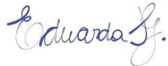 Profa. Eduarda Toscani GindriGerente AcadêmicaPrograma de Pós-Graduação Stricto Sensu em Direito